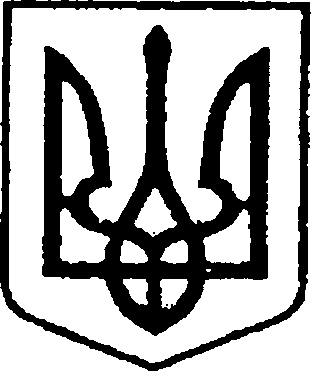 УКРАЇНАЧЕРНІГІВСЬКА ОБЛАСТЬН І Ж И Н С Ь К А    М І С Ь К А    Р А Д А45 сесія VII скликанняР І Ш Е Н Н Явід  19 листопада 2018 р.                 м. Ніжин	                         №11- 45/2018Про встановлення посадовогоокладу старості Кунашівськогостаростинського округу  Відповідно до статей 25, 26, 42, 59, 73 Закону України «Про місцеве самоврядування в Україні», статей 10, 14, 15, 21 Закону України                        «Про службу в органах місцевого самоврядування», постанов Кабінету Міністрів України від 09.03.2006 р. №268 «Про упорядкування структури              та умов оплати праці працівників апарату органів виконавчої влади, органів прокуратури, судів та інших органів» (із змінами), Закону України                     «Про добровільне об’єднання територіальних громад», на виконання рішень Ніжинської міської ради від 31.10.2018 р. №2-44/2018 «Про надання згоди                     на добровільне приєднання Кунашівської сільської територіальної громади Ніжинського району до Ніжинської міської територіальної громади»                       та від 02.11.2018 р. №18-44/2018 «Про схвалення проекту рішення                        «Про добровільне приєднання до територіальної громади міста обласного значення Ніжина», Регламенту Ніжинської міської ради Чернігівської області VII скликання, затвердженого рішенням Ніжинської міської ради Чернігівської області VII cкликання від 24 листопада 2015 року №1-2/2015 міська рада вирішила:1.Встановити старості Кунашівського старостинського округу  Ніжинської міської об’єднаної територіальної громади посадовий оклад відповідно до штатного розпису у розмірі 9500,00 гривень на місяць.2.Виплату надбавок, щомісячних премій, премій з нагоди державних                                   і професійного (День місцевого самоврядування) свят, матеріальної допомоги для вирішення соціально-побутових питань та для оздоровлення старості Кунашівського старостинського округу здійснювати на підставі розпоряджень міського голови. 3.Виплати, вказані у пунктах 1, 2 цього рішення здійснювати у межах затверджених міською радою видатків на оплату праці, фонду преміювання та економії фонду оплати праці за наявності коштів, передбачених на такі виплати.4.Міському голові Ліннику А. В. забезпечити організацію виконання цього рішення та оприлюднення протягом п’яти робочих днів з дня його прийняття шляхом розміщення на офіційному сайті Ніжинської міської ради.5.Контроль за виконанням рішення покласти на постійну комісію міської ради з питань регламенту, депутатської діяльності та етики, законності, правопорядку, антикорупційної політики, свободи слова                          та зв’язків з громадськістю (голова комісії – Щербак О. В.)   Міський голова                                                                                     А. В. ЛінникПояснювальна запискадо проекту рішення Ніжинської міської ради VII скликання«Про встановлення посадового окладу старості Кунашівськогостаростинського округу»Проект рішення міської ради, що вноситься на розгляд сесії Ніжинської міської ради Чернігівської області VII скликання, розроблений з метою упорядкування умов оплати праці старости Кунашівського старостинського округу Ніжинської міської об’єднаної територіальної громади на виконання постанови Кабінету Міністрів України від 09.03.2006 р. №268                            «Про упорядкування структури та умов оплати праці працівників апарату органів виконавчої влади, органів прокуратури, судів та інших органів»                  (із змінами).Керуючий справами виконавчого комітету Ніжинської міської ради                                                 С. О. Колесник